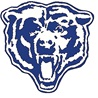 Athletic EventTicket Purchase InstructionsAll ticket sales will be made through the home team’s athletic website in Hernando County, and through the county website in Citrus County (citrusschools.org).  In Hernando County look at the top right corner for the word TICKETS.  In Citrus County, scroll down their home page to the ticketing link.  Tickets for all varsity football games are $7, and parking is $5 (plus service fees).  Tickets to all other events are $5 (plus service fee).  Make sure you have your digital ticket with you when you arrive to the game so it can be scanned, to allow you admittance. For Away games:  Parents may receive a presale code to give them first access to purchase up to 4 tickets before they are made available to the general public.  Once the code is used, it will be made inactive.  Presale of tickets for visitors will begin on different days depending on the sport, but generally 3-5 days before the event. The presale code will be different for each event.  After the presale, you can still buy general admission tickets, which does not require a code.  Some events may not require a presale code and you will be allowed to purchase general admission tickets 1 week before the game.For Home games:  Similar to away games, you may receive a presale code for home tickets, which will allow you to have first shot at purchasing up to 4 tickets at centralbearsathletics.com.  Once the code is used, it will be made inactive.  Presale of these tickets will also be begin several days before the game.  After the presale for parents has ended, you will still be able to purchase general admission ticket, which will not require a code.  You will receive a new and different presale code each week.  Do not share the presale code with anyone.  If it is used by someone else, you will be locked out of the presale.  Some events may not require a presale code and you will be allowed to purchase general admission tickets 1 week before the game.Season Passes:  Season passes will be available for parents to by for each sport individually. To purchase the season pass go to centralbearsathletics.com.  Using the TICKET tab, go to the ticketing portal and look for your sport SEASON PASS.  The cost varies by sport.  You can purchase up to 4 passes for the season.  For season passes your pass code is your child’s student ID # without the leading zeros (0123456, pass code would be 123456).  Season passes will only be on sale the week before the first game in your sport.Football Parking:  Purchasing a parking pass will be the same as purchasing an individual game ticket.  Just look for PARKING for the corresponding game that you will be attending.  There are no codes required for parking.  The price for parking is $5.  Please have your digital parking pass with you when you arrive so it can be scanned.